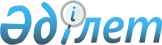 Созақ аудандық мәслихатының 2022 жылғы 17 наурыздағы "Созақ аудандық мәслихатының 2014 жылғы 27 наурыздағы № 163 "Созақ ауданында бөлек жергілікті қоғамдастық жиындарын өткізу және жергілікті қоғамдастық жиынына қатысу үшін ауыл, көше, көппәтерлі тұрғындары өкілдерінің санын айқындау тәртібін бекіту туралы" № 83 шешімінің күші жойылды деп тану туралыТүркістан облысы Созақ аудандық мәслихатының 2023 жылғы 22 қыркүйектегі № 53 шешiмi
      "Құқықтық актілер туралы" Қазақстан Республикасының Заңының 27-бабына сәйкес, Созақ аудандық мәслихаты ШЕШТІ:
      1. Созақ аудандық мәслихатының 2022 жылғы 17 наурыздағы "Созақ аудандық мәслихатының 2014 жылғы 27 наурыздағы № 163 "Созақ ауданында бөлек жергілікті қоғамдастық жиындарын өткізу және жергілікті қоғамдастық жиынына қатысу үшін ауыл, көше, көппәтерлі тұрғындары өкілдерінің санын айқындау тәртібін бекіту туралы" № 83 шешімінің күші жойылды деп танылсын.
      2. Осы шешім алғашқы ресми жарияланған күнінен кейін күнтізбелік он күн өткен соң қолданысқа енгізіледі.
					© 2012. Қазақстан Республикасы Әділет министрлігінің «Қазақстан Республикасының Заңнама және құқықтық ақпарат институты» ШЖҚ РМК
				
      Аудандық мәслихат төрағасы 

О.Жәмиев
